Don't miss the opportunity to take part in the survey about the new emerging environment, challenges, obstacles and opportunities for the Euro-Mediterranean civil society!The conjunction of the 25th anniversary of the Barcelona Process and the new challenges arising from the pandemic have created a momentum for looking into new opportunities to grow the civil society support base and articulate new demands. Within this framework, ‘Quo Vadis Euro-Med Civil Society' project aims to formulate the conditions and recommendations that will increase the effectiveness of civil society and improve cooperation and dialogue in the Euro-Med region. This project, funded by the European Commission with the support of the Anna Lindh Foundation, is led by the National Foundation for Civil Society Development (Croatia) in collaboration with the European Institute of the Mediterranean (Spain), the House of Europe in Rhodes (Greece), the Center for International and European Studies (Turkey), and the Center for Education, Research, Action Fotoessa P.C. (Greece).  As a continuation of the survey on the impact of COVID-19 on Euro-Med Civil Society Organizations carried out by the Anna Lindh Foundation (ALF) to its members in April 2020, the European Institute of the Mediterranean (IEMed) have set up a questionnaire for the Euro-Med civil society to deepen and acquire new perspectives on how to strengthen intercultural dialogue and organizational resilience.We encourage you to participate and let your voice be heard on the future of civil society! To take part in it, visit : https://forms.gle/YFBJkNE6PrA7whkf9 The deadline to participate is 17 March 2021. It will take you 10 minutes to respond!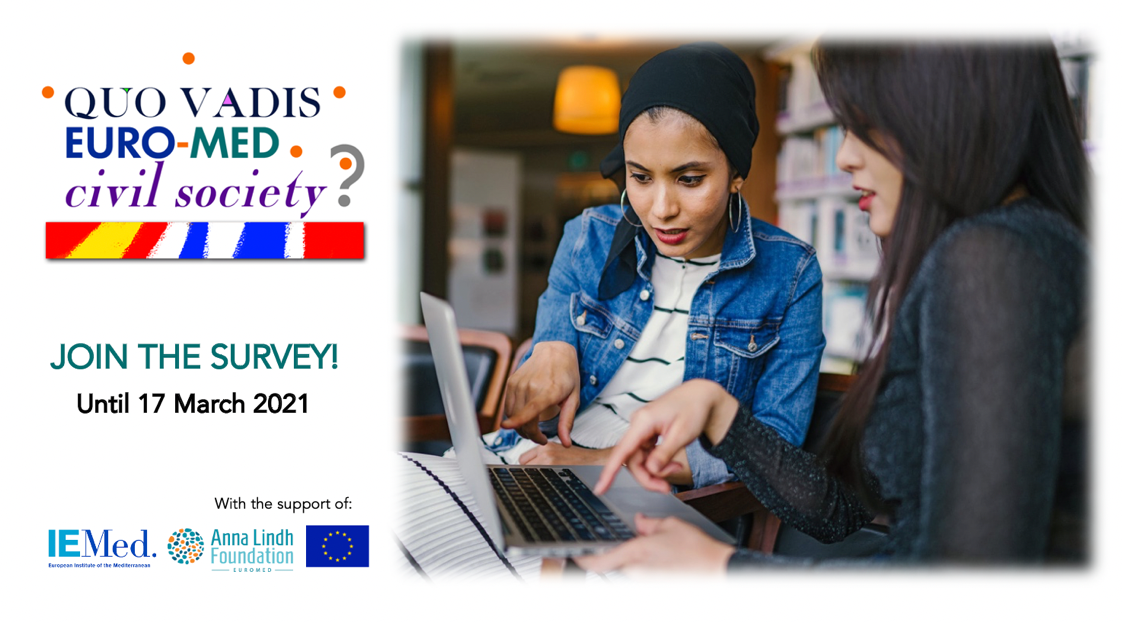 